W związku z planowaną termomodernizacją budynku szkolnego(ocieplenie i odnowienie elewacji) Samorząd Uczniowski ogłaszakonkurs pod hasłem „ Szkoła od nowa”.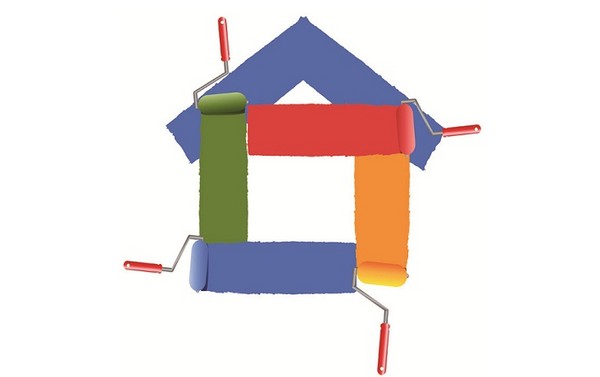 Regulamin konkursu.1. Cel konkursu:budowanie więzi ze szkołąkształtowanie poczucia estetykirozwijanie pomysłowości i kreatywnościrozwijanie wyobraźni i wrażliwości artystycznej2. Adresaci konkursu:zespoły rodzinne ( uczeń szkoły oraz członek rodziny)3. Forma pracy.Praca konkursowa polega na  wykonaniu projektu wyglądu zewnętrznych ścian szkoły.Format dowolny.Techniki dowolne.Dopuszczamy prezentacje.4. Każdy uczestnik może zgłosić na konkurs jedną pracę.Należy ją opatrzyć imieniem, nazwiskiem, klasą oraz danymi współautora.5. Termin zakończenia konkursu – 5.02.2016 r..6. Prace składamy do pedagoga szkolnego.7. Dostarczone prace zostaną ocenione przez przedstawicieli Samorządu Uczniowskiegooraz Dyrekcję.